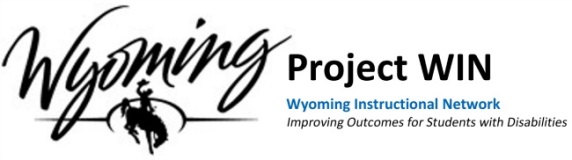 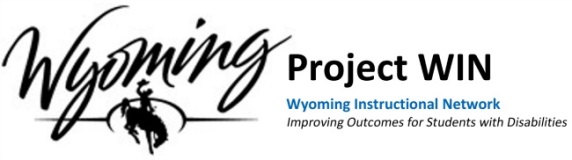 *1. ¿En qué grado de escuela está su hijo? (Si usted tiene más que un hijo, indica el grado de cada hijo)__________*2. Nombre de la(s) escuela(s):__________________							A. Sobre ustedB. RatingsNuncaA vecesLa mayoría del tiempoTodo el tiempo  Los empleados de la recepción en la escuela son amables y serviciales.1234 Me siento bienvenido en la escuela de mi hijo.1234 Estoy a gusto al hablar con cada maestro de mi(s) hijo(s).1234Fuertemente en desacuerdoEn desacuerdoNeutralDe acuerdoFuertemente de acuerdoSé usar los recursos del internet de la escuela, como los sitios del web, el correo electrónico, y el sistema informática de los estudiantes.12345La escuela ofrece programas a las familias que ayudarán a promover el aprendizaje en la casa. 12345Los maestros me animan participar activamente en el aprendizaje de mi hijo.12345Los maestros tienen una actitud positiva hacia mi hijo y hacia mi familia.12345Fuertemente en desacuerdoEn desacuerdoNeutralDe acuerdoFuertemente de acuerdoEl maestro de mi hijo, me mantiene bien al tanto sobre el progreso de mi hijo en la escuela.12345Me han ofrecido varias maneras para dar comentario a la escuela.12345La escuela provee información sobre lo que actualmente mi hijo está estudiando en su clase.12345Sé lo que son las expectativas del comportamiento al nivel escolar.12345La escuela conecta a los estudiantes y las familias con servicios de la comunidad e iniciativas de mejorar la comunidad.   12345Se hacen disponibles información y recursos a todas las familias. 12345La escuela busca y utiliza las ideas y sugerencias de los padres y miembros de la comunidad para mejorar la escuela.12345La escuela comunica con las familias de varias maneras (correo electrónico, teléfono, sitio web, manual, boletines informativos, PowerSchool). 12345La escuela informa a las familias sobre asuntos o cambios propuestos y les da la oportunidad de responder. 12345Los maestros contactan a las familias con noticias positivas además de preocupaciones sobre sus hijos. 12345La escuela provee oportunidades para las familias a desarrollar relaciones y propone preocupaciones con lideres de las escuelas, funcionarios públicos, lideres de los negocios, y lideres de la comunidad. 12345El maestro de mi hijo me da información útil acerca de cómo se puede mejorar el progreso de mi hijo. 12345Estoy a gusto al hablar con la escuela sobre mis preocupaciones.12345Las familias pueden contactar a los maestros en persona o a través del correo electrónico, notas, o por teléfono y pueden recibir una respuesta a tiempo. 12345La escuela invita a los lideres de la comunidad a participar en la escuela. 12345Durante el año escolar de 2015-16, ¿hizo usted lo siguiente?:NuncaUna vez2 veces3 veces4 o más vecesa. Ayudar con viajes escolares 12345b. Compartir comida y costumbres de su cultura 12345c. Ayudar en la clase12345d. Participar en actividades de club 12345e. Asistir a cualquier reunión de la organización madres/padres y maestros.12345f. Asistir a reuniones sobre la mejoría de la escuela. 12345g. Asistir a noches de familia12345